РОССИЙСКАЯ  ФЕДЕРАЦИЯ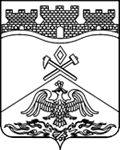 РОСТОВСКАЯ ОБЛАСТЬОбщественная палата города Шахты346500 Россия, г.Шахты Ростовской обл., ул. Советская, 187/189, тел. (8636) 26-20-14, e-mail: info@shakhty-duma.ruРЕШЕНИЕ № 1рабочего заседания членов  Общественной палаты города Шахты, избранных городской Думой и Администрацией города Шахты07.11.2019г.	В  результате проведенного рейтингового голосования по вопросу выбора одной трети членов Общественной палаты города Шахты четвертого созыва, являющихся представителями общественных объединений и иных некоммерческих организаций, Общественная палата города Шахты решила:Голосование признать состоявшимся.Определить следующих граждан членами Общественной палаты города Шахты третьего созыва:Председатель Общественной палаты города Шахты   третьего созыва                                                  Ю.В.  ЗагорулькоСекретарь заседания					 		         Л.О. Пахомова	